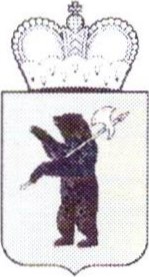 ДЕПАРТАМЕНТ ОБРАЗОВАНИЯЯРОСЛАВСКОЙ ОБЛАСТИПРИКАЗотУД 	1/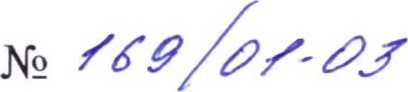 г. ЯрославльО проведении областного конкурса на лучшую организацию работы по профилактике детского дорожнотранспортного травматизма в дошкольных образовательных организациях «Островок безопасности»В соответствии с планом работы по профилактике детского дорожнотранспортного травматизма, привитию навыков безопасного поведения на дороге и по взаимодействию при проведении массовых мероприятий с детьми и взрослыми на 2021 год, утвержденным директором департамента образования Ярославской области, начальником Управления Государственной инспекции безопасности дорожного движения Управления Министерства внутренних дел Российской Федерации по Ярославской области и на основании приказа департамента образования Ярославской области от 20.01.2021 №05/01-04 «Об утверждении государственных заданий на 2021 год»ПРИКАЗЫВАЮ:Провести в период с апреля по ноябрь 2021 года областной конкурс на лучшую организацию работы по профилактике детского дорожнотранспортного травматизма в дошкольных образовательных организациях «Островок безопасности» (далее — Конкурс).Образовать организационный комитет Конкурса и утвердить его состав (прилагается).Утвердить прилагаемое Положение проведении Конкурса.Контроль за исполнением иказа возложить на первого заместителя директора департамента СВ Астафьеву.Директор департа ента	И.В. Лобода УТВЕРЖДЕН приказом департамента образования Ярославской области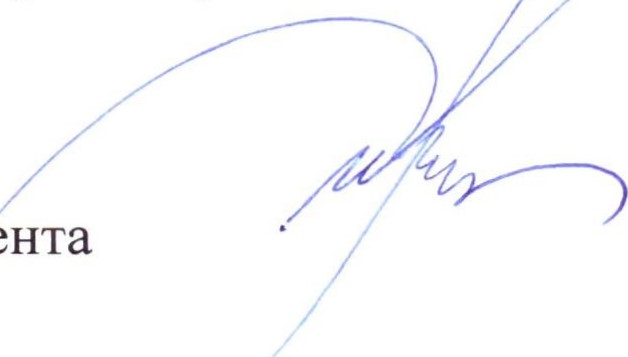 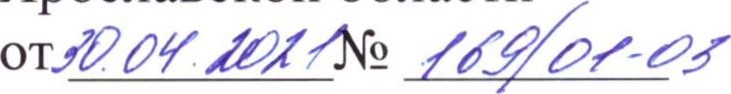 Состав организационного комитета областного конкурса на лучшую организацию работы по профилактике детского дорожно-транспортного травматизма в дошкольных образовательных организациях «Островок безопасности»Астафьева СВ. первый заместитель директора департамента образования Ярославской области, председатель организационного комитетаЦарёв А.В.	начальник УГИБДД УМВД России по Ярославской области,	полковник	полиции,	сопредседатель организационного комитета (по согласованию)Члены организационного комитета:УТВЕРЖДЕНО приказом департамента образованияЯрославской области от УГ 047 276.4 Г Д—Положение о проведении областного конкурса на лучшую организацию работы по профилактике детского дорожно-транспортного травматизма в дошкольных образовательных организациях «Островок безопасности»1. Общие положения. 1. Положение о проведении областного конкурса на лучшую организацию работы по профилактике детского дорожно-транспортного травматизма в дошкольных образовательных организациях «Островок безопасности» (далее — Конкурс) определяет цели, задачи, сроки, порядок и условия проведения, а также категорию участников Конкурса.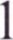 1 .2. Конкурс проводится с целью активизации деятельности дошкольных образовательных организаций по обучению детей правилам безопасного поведения на дорогах и профилактике детского дорожно-транспортного травматизма, а также повышения уровня подготовки педагогических работников дошкольных образовательных организаций в области безопасности дорожного движения (далее — БД). Задачи Конкурса: выявление новых форм и методов обучения детей правилам безопасного поведения на дороге;  обобщение и распространение современных педагогических технологий, опыта наиболее эффективной работы по организации образовательного процесса в области БДД;  выявление уникального опыта педагогических работников по профилактике детского дорожно-транспортного травматизма, их поддержка и поощрение;  организация методической помощи педагогическим работникам дошкольных образовательных организаций, родителям и общественным организациям по вопросам профилактики детского дорожно-транспортного травматизма;  создание электронного банка методических разработок по БДД.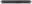 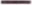 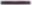 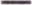 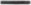 З. Организатором Конкурса является департамент образования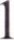 Ярославской области совместно с Управлением Государственной инспекции безопасности дорожного движения Управления Министерства внутренних дел Российской Федерации по Ярославской области (далее — УГИБДД УМВД России по Ярославской области).1 А. Проведение Конкурса осуществляет государственное образовательное автономное учреждение дополнительного образования Ярославской области «Центр детей и юношества» (далее — ГОАУ ДО Ж) «Центр детей и юношества»).2. Руководство Конкурсом2.1. Общее руководство Конкурсом осуществляет организационный комитет (далее — Оргкомитет), который создаётся на основании приказа департамента образования Ярославской области.2.2. Оргкомитет: обеспечивает организационное, информационное и консультативное сопровождение Конкурса;  определяет состав жюри Конкурса и порядок его работы;  по результатам работы жюри подводит итоги Конкурса.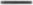 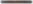 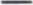 2.3. Жюри: проводит экспертную оценку конкурсных материалов и оценивает публичные выступления участников Конкурса;  ведёт протокол Конкурса;  определяет победителей и призёров Конкурса.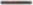 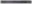 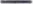 З. Участники Конкурса3.1. Участниками Конкурса являются:— дошкольные образовательные организации Ярославской области(далее — образовательная организация);— педагогические работники дошкольных образовательных организаций (далее — педагогические работники):педагогические работники, организующие работу по профилактике детского дорожно-транспортного травматизма (далее	педагогический работник, организующий работу по ПДДТТ);педагогический работник, организующий деятельность отряда юных помощников инспекторов движения (далее	педагогический работник, организующий деятельность отряда ЮПИД).4. Сроки, порядок и условия проведения Конкурса4.1. Номинации Конкурса: «Лучшая организация работы по профилактике детского дорожнотранспортного травматизма в дошкольных образовательных организациях Ярославской области» в двух категориях: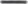 Зсреди муниципальных районов Ярославской области;среди городских округов Ярославской области (г.о. ПереславльЗалесский, г.о.г. Рыбинск, г. Ярославль);— «Лучший педагогический работник, организующий деятельность по профилактике детского дорожно-транспортного травматизма в дошкольной образовательной организации Ярославской области»;— «Лучший педагогический работник, организующий деятельность отряда юных помощников инспекторов движения в дошкольной образовательной организации Ярославской области».4.2. Конкурс проводится в Ярославской области в период с апреля по ноябрь 2021 года в два этапа:первый (муниципальный) этап проходит с апреля по сентябрь 2021 года среди образовательных организаций и педагогических работников;  второй (областной) этап проходит с октября по ноябрь 2021 года среди образовательных организаций и педагогических работников, ставших победителями первого (муниципального) этапа.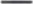 Первый (муниципальный) этап Конкурса проводится в муниципальных образованиях Ярославской области местными Оргкомитетами, которые формируются муниципальными органами местного самоуправления, осуществляющими управление в сфере образования, в соответствии с настоящим Положением.Для участия во втором (областном) этапе Конкурса органы местного самоуправления, осуществляющие управление в сфере образования, заявляют участников, ставших победителями первого (муниципального) этапа:— в категории среди муниципальных районов Ярославской области: не более двух образовательных организаций и двух педагогических работников в каждой номинации;— в категории среди городских округов Ярославской области: от г.о. Переславля-Залесского, г.о.г. Рыбинска — не более трех образовательных организаций и трех педагогических работников в каждой номинации;— в категории среди городских округов Ярославской области: от г. Ярославля не более шести образовательных организаций и шести педагогических работников в каждой номинации.4.4.1. Для участия во втором (областном) этапе Конкурса органы местного самоуправления, осуществляющие управление в сфере образования, в период с 01 по 08 октября 2021 года предоставляют на электронную почту rc.pdd@yandex.ru в двух форматах: doc (Microsoft Word) и pdf (Adobe Acrobat Reader) следующие материалы:— заявку на участие в Конкурсе (Приложение 1);— протокол заседания Оргкомитета первого (муниципального) этапа с обязательным указанием количества участников;— карточку опыта образовательной организации (Приложение 2);— карточку опыта педагогического работника, организующего работупо ПДДТТ (Приложение 3);— карточку опыта педагогического работника, организующего деятельность отряда ЮПИД (Приложение 4);— методическую разработку педагогического работника по направлению деятельности «Профилактика детского дорожно-транспортного травматизма в дошкольных образовательных организациях;— методическую разработку педагогического работника по организации деятельности отряда ЮПИД в дошкольной образовательной организации;— согласие на обработку персональных данных педагогического работника, заявленного участником второго (областного) этапа Конкурса (Приложение 5).4.42. Документы, поступившие позднее указанного срока и оформленные не по форме, не рассматриваются.4.5. Второй (областной) этап Конкурса проводится в два тура: заочный и очный.4.6. Первый (заочный) тур второго (областного) этапа Конкурса проходит в октябре 2021 года и включает в себя:— оценку карточки опыта образовательной организации в номинации «Лучшая организация работы по профилактике детского дорожнотранспортного травматизма в дошкольных образовательных организациях Ярославской области»;— оценку карточки опыта педагогического работника, организующего работу по ПДДТТ, и экспертиза методической разработки в номинации «Лучший педагогический работник, организующий деятельность по профилактике детского дорожно-транспортного травматизма в дошкольной образовательной организации Ярославской области»;— оценку карточки опыта педагогического работника, организующего деятельность отряда ЮПИД, и экспертиза методической разработки в номинации «Лучший педагогический работник, организующий деятельность отряда юных помощников инспекторов движения в дошкольной образовательной организации Ярославской области».4.7. Требования к конкурсным материалам, предоставляемым на первый (заочный) тур, следующие:4.7.1. Карточка опыта образовательной организации должна отражать деятельность образовательной организации по профилю за 2019, 2020, 2021 годы (не более 6-и страниц печатного текста, указанные ссылки должны быть активными до момента подведения итогов Конкурса).4.7.2. Карточка опыта педагогического работника должна отражать его деятельность по профилю за 2019, 2020, 2021 годы (не более 4-х страниц печатного текста, указанные ссылки должны быть активными до момента подведения итогов Конкурса).4.7.3. Представленные на Конкурс методические разработки (конкретные материалы мероприятия: описание последовательности действий, отражающих ход его проведения, методические советы по егоорганизации, сценарии, планы выступлений, описание творческих заданий, схемы, рисунки) должны соответствовать следующим требованиям: документ Microsoft Word, формат А-4, шрифт Times New Roman, размер 14, интервал 1;  структура методической разработки: титульный лист, оглавление, введение, основная часть, заключение, список информационных источников, приложения;  схемы, рисунки в формате doc (Microsoft Word);  объем разработки не должен превышать 25 страниц печатного текста.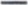 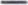 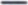 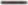 4.8. Материалы, представленные на первый (заочный) тур второго (областного) этапа Конкурса, оцениваются по пятибалльной системе (с учётом десятых и сотых балла) по следующим критериям:4.8.1. Критерии оценки карточки опыта образовательной организации:— наличие мероприятий по профилю, организатором которых является данная образовательная организация, с привлечением родителей;— наличие мероприятий по профилю, организатором которых является данная образовательная организация, с привлечением сотрудников УГИБДД;— наличие мероприятий по профилю, организатором которых является данная образовательная организация, с привлечением сотрудников других образовательных организаций, учреждений культуры и других организаций;— наличие методического фонда;— издательская деятельность и распространение педагогического опыта;— участие и имеющиеся достижения образовательной организации и педагогических работников в мероприятиях по профилю; — наличие материально-технического оснащения.4.82. Критерии оценки карточки опыта педагогического работника:— личный вклад педагогического работника в деятельность образовательной организации по профилактике детского дорожнотранспортного травматизма;— наличие публикаций, авторских информационных материалов, тезисов, статей и т.п. в рамках деятельности по профилю;— участие и достижения педагогического работника в конкурсах по профилю;— наличие курсов повышения квалификации у педагогического работника в рамках деятельности по профилю.4.8.3. Критерии оценки методической разработки: — новизна;— практическая значимость методической разработки;— соответствие целей и задач методической разработки теме Конкурса и заявленным результатам;— соответствие возрасту и психолого-педагогическим особенностям воспитанников;— раскрытие реализации основной идеи опыта работы по профилю;— степень авторства педагогического работника (не менее 75 0/0) представленной на Конкурс методической разработке.4.9. Подведение итогов первого (заочного) тура второго (областного) этапа Конкурса.4.9.1. После окончания первого (заочного) тура второго (областного) этапа Конкурса определяются: участники второго (очного) тура второго (областного) этапа Конкурса в номинации «Лучшая организация работы по профилактике детского	дорожно-транспортного	травматизма	в	дошкольных образовательных организациях Ярославской области» (далее — Финалисты Конкурса) — по итоговому баллу оценки карточки опыта образовательной организации;  победитель (1 место) и призёры (П и III места) Конкурса в номинации: «Лучший педагогический работник, организующий деятельность по профилактике детского дорожно-транспортного травматизма в дошкольной образовательной организации Ярославской области» и в номинации: «Лучший педагогический работник, организующий деятельность отряда юных помощников инспекторов движения в дошкольной образовательной организации Ярославской области» — по сумме итоговых баллов оценки карточки опыта педагогического работника и экспертизы методической разработки.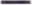 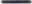 4.92. Дата, время и место проведения второго (очного) тура второго (областного) этапа Конкурса и церемонии награждения определяются Оргкомитетом, о чём в органы местного самоуправления, осуществляющие управление в сфере образования, и образовательные организации сообщается дополнительно информационным письмом ГОАУ ДО Я) «Центр детей и юношества». Церемония награждения победителей и призёров в каждой номинации и категории состоится сразу по окончании второго (очного) тура второго (областного) этапа Конкурса.4.10. Второй (очный) тур второго (областного) этапа Конкурса проходит в ноябре 2021 года для Финалистов Конкурса номинации «Лучшая организация работы по профилактике детского дорожно-транспортного травматизма в дошкольных образовательных организациях Ярославской области» в форме презентации опыта работы образовательной организации по профилактике детского дорожно-транспортного травматизма (далее опыт работы по профилю).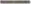 4.10.1. На второй (очный) тур второго (областного) этапа Конкурса представители образовательных организаций предоставляют при регистрации в печатном виде:— оригинал заявки, заверенной руководителем органа местного самоуправления, осуществляющего управление в сфере образования, в соответствии с формой (Приложение 1);Участие в Конкурсе рассматривается как согласие авторов материалов на полную или частичную публикацию.4.10.2. Очная презентацопыта работы по профилю не должна полностью дублировать карт ку опыта, а должна содержать наиболее уникальные, значимые и р ультативные мероприятия и показатели, отражающие эффективность деятельности по профилактике детского дорожно-транспортного травма изма.В презентации должны б пь представлены мероприятия за 2019, 2020, 2021 годы, организатором оторых является данная образовательная организация, с привлечениеродителей (законных представителей), сотрудников УГИБДД, сотрудн ков других образовательных организаций и учреждений культуры.Очная презентация прохо ит без привлечения воспитанников.4.10.3. Публичное пре ставление опыта может сопровождаться компьютерной презентацией (ф рмат MS Power Point 1997-2003), возможно также использование других ил юстративных материалов.4.10.4. Регламент выступл ния — до 10 минут, ответы на вопросы жюри — 5 минут.4.10.5. Публичное пред авление опыта работы по профилю для Финалистов Конкурса номи ации «Лучшая организация работы по профилактике детского дорожн -транспортного травматизма в дошкольных образовательных организацияЯрославской области» оценивается по пятибалльной системе (с учёт м десятых и сотых балла) по следующим критериям:— раскрытие реализации о новной идеи опыта работы по профилю;— грамотность и актуаль ость использования терминологии Правил дорожного движения;— результативность, пр ктическая значимость мероприятий с привлечением родителей, соудников УГИБДД, сотрудников других образовательных организаций иреждений культуры;— творческий подход и вы азительность подачи материала; — сценическая культура.4.10.6. Победитель (I ме то) и призёры (П и III места) Конкурса в номинации «Лучшая организ ция работы по профилактике детского дорожно-транспортного травм тизма в дошкольных образовательных организациях Ярославской обла ти» определяются по сумме баллов первого (заочного) тура (оценки карто ки опыта образовательной организации) и второго (очного) тура (пре ентации опыта работы образовательной организации) второго (областно о) этапа Конкурса.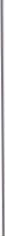 5. Подведение итогов Конкурса5.1. Итоги Конкурса оформляются протоколом Оргкомитета и утверждаются приказом департамента образования Ярославской области.5.2. Все участники второго (областного) этапа Конкурса получают свидетельства участника Конкурса, подписанные директором ГОАУ ДО ЯС) «Центр детей и юношества».5.3. Победитель (1 место) и призёры (П и III места) Конкурса в каждой номинации и категории награждаются дипломами департамента образования Ярославской области и УГИБДД УМВД России по Ярославской области, призами.5.4. Оргкомитет имеет право учреждать специальные дипломы.6. Финансирование Конкурса6.1. Финансирование организационных расходов по подготовке и проведению Конкурса осуществляется за счёт средств областного бюджета, предусмотренных ГОАУ ДО ЯС) «Центр детей и юношества» на финансовое обеспечение выполнения государственного задания.6.2. Расходы на проезд участников и представителей образовательных организаций на второй (очный) тур второго (областного) этапа Конкурса несёт командирующая сторона.Приложение к Положению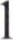 ЗАЯВКА на участие в областном конкурсе на лучшую организацию работы по профилактике детского дорожно-транспортного травматизма в дошкольных образовательных организациях «Островок безопасности»Муниципальное образование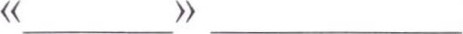 Ответственный исполнитель заявки: Ф.И.О. (полностью), должность, контактный телефон, электронный адресРуководитель органа местного самоуправления, осуществляющего управление в сфере образования, подпись, расшифровка подписи, печать2021 г.2подпись, 2021 годЗподпись, 2021 год4подпись, 2021 год5Согласие педагогического работника на сбор, хранение, использование, распространение (передачу) и публикацию персональных данныхНаименование мероприятия:Областной конкурс на лучшую организацию работы по профилактике детского дорожнотранспортного травматизма в дошкольных образовательных организациях «Островок безопасности» Номинация:«Лучший педагогический работник, организующий деятельность по профилактике детского дорожно-транспортного травматизма в дошкольной образовательной организации Ярославской области»/ «Лучший педагогический работник, организующий деятельность отряда юных помощников инспекторов движения в дошкольной образовательной организации Ярославской области» я,(фамилия, имя, отчество участника полностью)проживающий по адресу(адрес места жительства) паспорт	выданный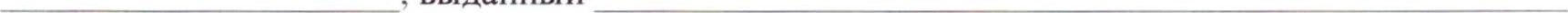 	(серия. номер)	(дата выдачи)(наименование органа, выдавшего паспорт)место работы в настоящее время (в соответствии с уставом образовательной организации):дата рождения (число, месяц, год)в соответствии с требованиями статьи 9 Федерального закона от 27.07.2006 № 152-ФЗ «О персональных данных», подтверждаю свое согласие на обработку государственным образовательным автономным учреждением дополнительного образования Ярославской области «Центр детей и юношества», находящемся по адресу: 150044, г. Ярославль, пр-т Дзержинского, 21 (далее — Оператор) моих персональных данных: фамилии, имени, отчества, места работы, даты рождения, паспортных данных с целью формирования регламентированной отчетности, а также размещения части данных в региональной базе данных о достижениях одаренных детей и их педагогах-наставниках, а также в свободном доступе в сети Интернет на официальном сайте ГОАУ ДО Ж) «Центр детей и юношества» www.yarcdu.ru.Я разрешаю Оператору производить фото- и видеосъемку с моим участием, безвозмездно использовать эти фото, видео и информационные материалы во внутренних и внешних коммуникациях, связанных с деятельностью Оператора. Фотографии, видеоматериалы могут быть скопированы, представлены и сделаны достоянием общественности или адаптированы для использования любыми СМИ и любым способом, в частности в буклетах, видео, в Интернете и т.д. при условии, что произведенные фотографии и видео не нанесут вред моему достоинству и репутации.Предоставляю Оператору право осуществлять все действия (операции) с моими персональными данными, включая сбор, систематизацию, накопление, хранение, обновление, изменение, использование, обезличивание, блокирование, уничтожение. Способы обработки персональных данных: смешанная обработка с передачей по сети Интернет.Согласие действует на период с момента предоставления и прекращается по истечении срока документа.Данное согласие может быть отозвано в порядке, установленном законодательством Российской Федерации.2021 г.	подпись	расшифровкаВишневская Г.В.методист отдела технического творчества государственного образовательного автономного учреждения дополнительного образования Ярославской области «Центр детей и юношества» (по согласованию)Волхонская А.И.начальник отдела развития дополнительного образования и воспитания департамента образования Ярославской областиДубовик Е.А.директор государственного образовательного автономного учреждения дополнительного образования Ярославской области «Центр детей и юношества, председатель организационного комитета (по согласованию)Камкина И.В.инспектор по особым поручениям отдела организационноаналитической, контрольно-профилактической работы и пропаганды безопасности дорожного движения УГИБДД УМВД России по Ярославской области (по согласованию)Небахарева ЭВ.заместитель директора государственного образовательного автономного учреждения Ярославской области «Центр детей и юношества» (по согласованию)Иванова И.П.педагог-организатор отдела технического творчества государственного образовательного автономного учреждения дополнительного образования Ярославской области «Центр детей и юношества» (по согласованию)Суханова ИВ.руководитель отдела технического творчества государственного образовательного автономного учреждения дополнительного образования Ярославской области «Центр детей и юношества» (по согласованию) оригинал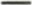 (Приложение 2);карточкиопыта	образовательной	организации— оригиналсогласияна обработку персональных данныхпедагогического (Приложение 5).работника,	заявленного 	участником 	КонкурсаНоминация: «Лучшая организация работы по профилактике детского дорожно-транспортного травматизма в дошкольных об азовательных о ганизацияхЯ ославскои области»Номинация: «Лучшая организация работы по профилактике детского дорожно-транспортного травматизма в дошкольных об азовательных о ганизацияхЯ ославскои области»Номинация: «Лучшая организация работы по профилактике детского дорожно-транспортного травматизма в дошкольных об азовательных о ганизацияхЯ ославскои области»Номинация: «Лучшая организация работы по профилактике детского дорожно-транспортного травматизма в дошкольных об азовательных о ганизацияхЯ ославскои области»Номинация: «Лучшая организация работы по профилактике детского дорожно-транспортного травматизма в дошкольных об азовательных о ганизацияхЯ ославскои области»Номинация: «Лучшая организация работы по профилактике детского дорожно-транспортного травматизма в дошкольных об азовательных о ганизацияхЯ ославскои области»Номинация: «Лучшая организация работы по профилактике детского дорожно-транспортного травматизма в дошкольных об азовательных о ганизацияхЯ ославскои области»Номинация: «Лучшая организация работы по профилактике детского дорожно-транспортного травматизма в дошкольных об азовательных о ганизацияхЯ ославскои области»Номинация: «Лучшая организация работы по профилактике детского дорожно-транспортного травматизма в дошкольных об азовательных о ганизацияхЯ ославскои области»Номинация: «Лучшая организация работы по профилактике детского дорожно-транспортного травматизма в дошкольных об азовательных о ганизацияхЯ ославскои области»п/пНаименование образовательной организацииНаименование образовательной организацииНаименование образовательной организацииАдрес места нахождения (МО,название населенного пункта, адрес)Адрес места нахождения (МО,название населенного пункта, адрес)Фамилия, имя, отчество руководителя(полностью)Фамилия, имя, отчество руководителя(полностью)Ф.И.О. (полностью), педагогического работника, ответственного за данное направление в 00, должность, контактный теле он, эл. ад есФ.И.О. (полностью), педагогического работника, ответственного за данное направление в 00, должность, контактный теле он, эл. ад есНоминация: «Лучший педагогический работник, организующии деятельность по профилактике детского дорожно-транспортного т авматизма в дошкольнои об азовательнои о ганизации Я ославской области»Номинация: «Лучший педагогический работник, организующии деятельность по профилактике детского дорожно-транспортного т авматизма в дошкольнои об азовательнои о ганизации Я ославской области»Номинация: «Лучший педагогический работник, организующии деятельность по профилактике детского дорожно-транспортного т авматизма в дошкольнои об азовательнои о ганизации Я ославской области»Номинация: «Лучший педагогический работник, организующии деятельность по профилактике детского дорожно-транспортного т авматизма в дошкольнои об азовательнои о ганизации Я ославской области»Номинация: «Лучший педагогический работник, организующии деятельность по профилактике детского дорожно-транспортного т авматизма в дошкольнои об азовательнои о ганизации Я ославской области»Номинация: «Лучший педагогический работник, организующии деятельность по профилактике детского дорожно-транспортного т авматизма в дошкольнои об азовательнои о ганизации Я ославской области»Номинация: «Лучший педагогический работник, организующии деятельность по профилактике детского дорожно-транспортного т авматизма в дошкольнои об азовательнои о ганизации Я ославской области»Номинация: «Лучший педагогический работник, организующии деятельность по профилактике детского дорожно-транспортного т авматизма в дошкольнои об азовательнои о ганизации Я ославской области»Номинация: «Лучший педагогический работник, организующии деятельность по профилактике детского дорожно-транспортного т авматизма в дошкольнои об азовательнои о ганизации Я ославской области»Номинация: «Лучший педагогический работник, организующии деятельность по профилактике детского дорожно-транспортного т авматизма в дошкольнои об азовательнои о ганизации Я ославской области»п/пп/пФ.И.О. (полностью) участникаНаименование образовательной организацииНаименование образовательной организацииНазвание методической разработкиНазвание методической разработкиЧисло, месяц, год рождения участникаЧисло, месяц, год рождения участникаКонтактный телефон, эл. ад ес частникаНоминация: «Лучший педагогический работник, организующии деятельность отряда юных помощников инспекторов движения в дошкольнои об азовательнои о ганизации Я ославской области»Номинация: «Лучший педагогический работник, организующии деятельность отряда юных помощников инспекторов движения в дошкольнои об азовательнои о ганизации Я ославской области»Номинация: «Лучший педагогический работник, организующии деятельность отряда юных помощников инспекторов движения в дошкольнои об азовательнои о ганизации Я ославской области»Номинация: «Лучший педагогический работник, организующии деятельность отряда юных помощников инспекторов движения в дошкольнои об азовательнои о ганизации Я ославской области»Номинация: «Лучший педагогический работник, организующии деятельность отряда юных помощников инспекторов движения в дошкольнои об азовательнои о ганизации Я ославской области»Номинация: «Лучший педагогический работник, организующии деятельность отряда юных помощников инспекторов движения в дошкольнои об азовательнои о ганизации Я ославской области»Номинация: «Лучший педагогический работник, организующии деятельность отряда юных помощников инспекторов движения в дошкольнои об азовательнои о ганизации Я ославской области»Номинация: «Лучший педагогический работник, организующии деятельность отряда юных помощников инспекторов движения в дошкольнои об азовательнои о ганизации Я ославской области»Номинация: «Лучший педагогический работник, организующии деятельность отряда юных помощников инспекторов движения в дошкольнои об азовательнои о ганизации Я ославской области»Номинация: «Лучший педагогический работник, организующии деятельность отряда юных помощников инспекторов движения в дошкольнои об азовательнои о ганизации Я ославской области»п/пп/пФ.И.О. (полностью) участникаНаименование образовательной организацииНаименование образовательной организацииНазвание методической разработкиНазвание методической разработкиЧисло, месяц, год рождения участникаЧисло, месяц, год рождения участникаКонтактный телефон, эл. ад ес частникаКарточка опыта работы образовательной организации по профилактике детского дорожно-транспортного травматизма (ПДДТТ)Карточка опыта работы образовательной организации по профилактике детского дорожно-транспортного травматизма (ПДДТТ)Карточка опыта работы образовательной организации по профилактике детского дорожно-транспортного травматизма (ПДДТТ)1.Наименование образовательной организации,Ф.И.О. руководителя2.Ф.И.О. и должность педагогического работника, ответственного за данное нап авлениеЗ.Материально-техническая база по профилю(ПИТТ) (на заочный тур предоставляется ссылка на элект ОнныИ ес сс отомате ИСИСШИ)4.Методический фонд по профилю (ПДДТТ)5.Издательская деятельность и распространение педагогического опыта по профилю (ПИТТ) (на заочный тур предоставляетсяДополнительным приожением ичи ссылкои на элект онныи ес с)6.Участие 00 в социальных акциях и кампаниях по ПДТТ, название мероприятия, год (на заочный тур предоставляется Дополнительным приложением ичи ссылкои на элект онныи ес с)Мероприятия по профилю, организаторами которых является данная 00 (с привлечением родителей, сотрудников УГИБДД, других образовательных организаций и учреждений культуры) за 2018, 2019, 2020 гг. (название мероприятия, год, количество участников, на заочный тур предоставляется Дополнительным притожением ичи ссылкой на электронный ес с син о ма иеи оме оп иятии).•Мероприятия по профилю, организаторами которых является данная 00 (с привлечением родителей, сотрудников УГИБДД, других образовательных организаций и учреждений культуры) за 2018, 2019, 2020 гг. (название мероприятия, год, количество участников, на заочный тур предоставляется Дополнительным притожением ичи ссылкой на электронный ес с син о ма иеи оме оп иятии).•Мероприятия по профилю, организаторами которых является данная 00 (с привлечением родителей, сотрудников УГИБДД, других образовательных организаций и учреждений культуры) за 2018, 2019, 2020 гг. (название мероприятия, год, количество участников, на заочный тур предоставляется Дополнительным притожением ичи ссылкой на электронный ес с син о ма иеи оме оп иятии).•7.Опыт совместной работы с родителями8.Опыт совместной работы с сотрудниками УГИБДД9.Опыт совместной работы с другими 00, учреждениями культуры и др.Участие и достижения 00 (учащихся и педагогических работников) в конкурсах олимпиадах по ПДДТТ муниципального, регионального, межрегионального, Всероссийского Международного уровня (название и уровень мероприятия, год, Достижения, на заочный ту п еДоставляются скан-копии Дипломов, се ти икатов частника):Участие и достижения 00 (учащихся и педагогических работников) в конкурсах олимпиадах по ПДДТТ муниципального, регионального, межрегионального, Всероссийского Международного уровня (название и уровень мероприятия, год, Достижения, на заочный ту п еДоставляются скан-копии Дипломов, се ти икатов частника):Участие и достижения 00 (учащихся и педагогических работников) в конкурсах олимпиадах по ПДДТТ муниципального, регионального, межрегионального, Всероссийского Международного уровня (название и уровень мероприятия, год, Достижения, на заочный ту п еДоставляются скан-копии Дипломов, се ти икатов частника):10.Участие и имеющиеся достижения 00 и педагогических работников 00Н.Участие и имеющиеся достижения воспитанников ооКарточка опыта педагогического работника, организующего деятельность по профилактике детского дорожно-транспортного травматизма в дошкольной образовательной организацииЯ ославскои областиКарточка опыта педагогического работника, организующего деятельность по профилактике детского дорожно-транспортного травматизма в дошкольной образовательной организацииЯ ославскои областиКарточка опыта педагогического работника, организующего деятельность по профилактике детского дорожно-транспортного травматизма в дошкольной образовательной организацииЯ ославскои области1.Ф.И.О. и должность педагогического работника, заявленного на участие в Конкурсе2.Наименование образовательной организации,Ф.И.О. руководителяЗ.Краткая характеристика опыта работы педагогического работника по направлению профилактика детского дорожно-транспортного авматизма (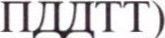 4.Публикация авторских информационныхматериалов, тезисов, статей и т.п. в рамках деятельности по ПДДТТ в целях распространения опыта работы(предоставляется Дополнительнымприложением [ИИ ССЫЛКОИ на электронныи ресурс)5.Повышение профессиональной квалификации педагогического работника по профилю (предоставляются скан-копии Документов, поДтвержДающих повышение профессионсиьной квалификации)6.Участие и достижения воспитанников 00, подготовленных педагогическим работником, в конкурсах по профилю(название и уровень конкурса, год, Достижения, предоставляются	скан-копии	Дипломов, сертификатов участника)7.Участие педагогического работника в конкурсах по профилю(название и уровень конкурса, год, Достижения, предоставляются скан-копии Дипломов, сертификатов участника)8.Методическая разработка по ПДДТТ (авторскийкомпонент не менее 75%; предоставляется Дополнительным притожением)Карточка опыта педагогического работника, организующего деятельность отряда юных помощников инспекторов движения в дошкольной образовательной организацииКарточка опыта педагогического работника, организующего деятельность отряда юных помощников инспекторов движения в дошкольной образовательной организацииКарточка опыта педагогического работника, организующего деятельность отряда юных помощников инспекторов движения в дошкольной образовательной организации1.Ф.И.О. и должность педагогического работника, заявленного на участие в Конкурсе2.Наименование образовательной организации,Ф.И.О. руководителяз.Краткая характеристика опыта работы педагогического работника по профилю4.Публикация авторских информационных материалов, тезисов, статей и т.п. в рамках деятельности в целях распространения опыта работы (предоставляется Дополнительным притожением ичи ССЫЛКОИ на электронныи ресурс)5.Повышение профессиональной квалификации педагогического работника по профилю (предоставляются скан-копии Документов, поДтвержДающих повышение профессионсиьной квалификации)6.Участие и достижения воспитанников 00, подготовленных педагогическим работником, в конкурсах по профилю(название и уровень конкурса, год, Достижения, предоставляются	скан-копии	ДИПЛОМОВ, сертификатов участника)7.Участие педагогического работника в конкурсах по профилю(название и уровень конкурса, год, Достижения, предоставляются скан-копии Дипломов, сертификатов участника)8.Методическая разработка по направлениюдеятельности отряда юных помощников инспекторов движения в дошкольной образовательной организации (авторскийкомпонент не менее 75%; предоставляется Дополнительным п итожением)